проектР Е Ш Е Н И Еот                2023г.                             рп Усть-Абакан                                 № О внесении изменений в решение Совета депутатов Усть-Абаканского поссовета от 02.11.2011г. № 57 «Об одобрении проекта схемы размещения нестационарных торговых объектов на территории муниципального образованияУсть-Абаканский поссовет»Рассмотрев ходатайство Главы Усть-Абаканского поссовета, руководствуясь ст. 10 Федерального закона от 28.12.2009г. № 381-ФЗ (в редакции от 06.02.2023г.) «Об основах государственного регулирования торговой деятельности в Российской Федерации», Постановлением Правительства РФ от 29.09.2010г. № 772 (в редакции от 02.09.2022г.) «Об утверждении Правил включения нестационарных торговых объектов, расположенных на земельных участках, в зданиях, строениях и сооружениях, находящихся в государственной собственности, в схему размещения нестационарных торговых объектов», в целях упорядочения размещения и функционирования нестационарных торговых объектов на территории муниципального образования Усть-Абаканский поссовет, создания условий для улучшения организации и качества торгового обслуживания населения, в соответствии со ст. 29 Устава муниципального образования Усть-Абаканский поссовет,Совет депутатов Усть-Абаканского поссоветаР Е Ш И Л:1. Внести изменения в решение Совета депутатов Усть-Абаканского поссовета от 02.11.2011г. № 57 «Об одобрении проекта схемы размещения нестационарных торговых объектов на территории муниципального образования Усть-Абаканский поссовет» следующего содержания:добавить в схему размещения нестационарных торговых объектов на территории муниципального образования Усть-Абаканский поссовет нижеперечисленные объекты:2. Опубликовать настоящее Решение в газете «ПоссФактум».3. Настоящее Решение вступает в силу со дня его принятия.4. Направить настоящее Решение для подписания и опубликования в газете «ПоссФактум» Главе Усть-Абаканского поссовета Н.В. Леонченко.ГлаваУсть-Абаканского поссовета	                                                               Н.В. ЛеонченкоПредседатель Совета депутатов Усть-Абаканского поссовета                                                                    В.В. Рябчевский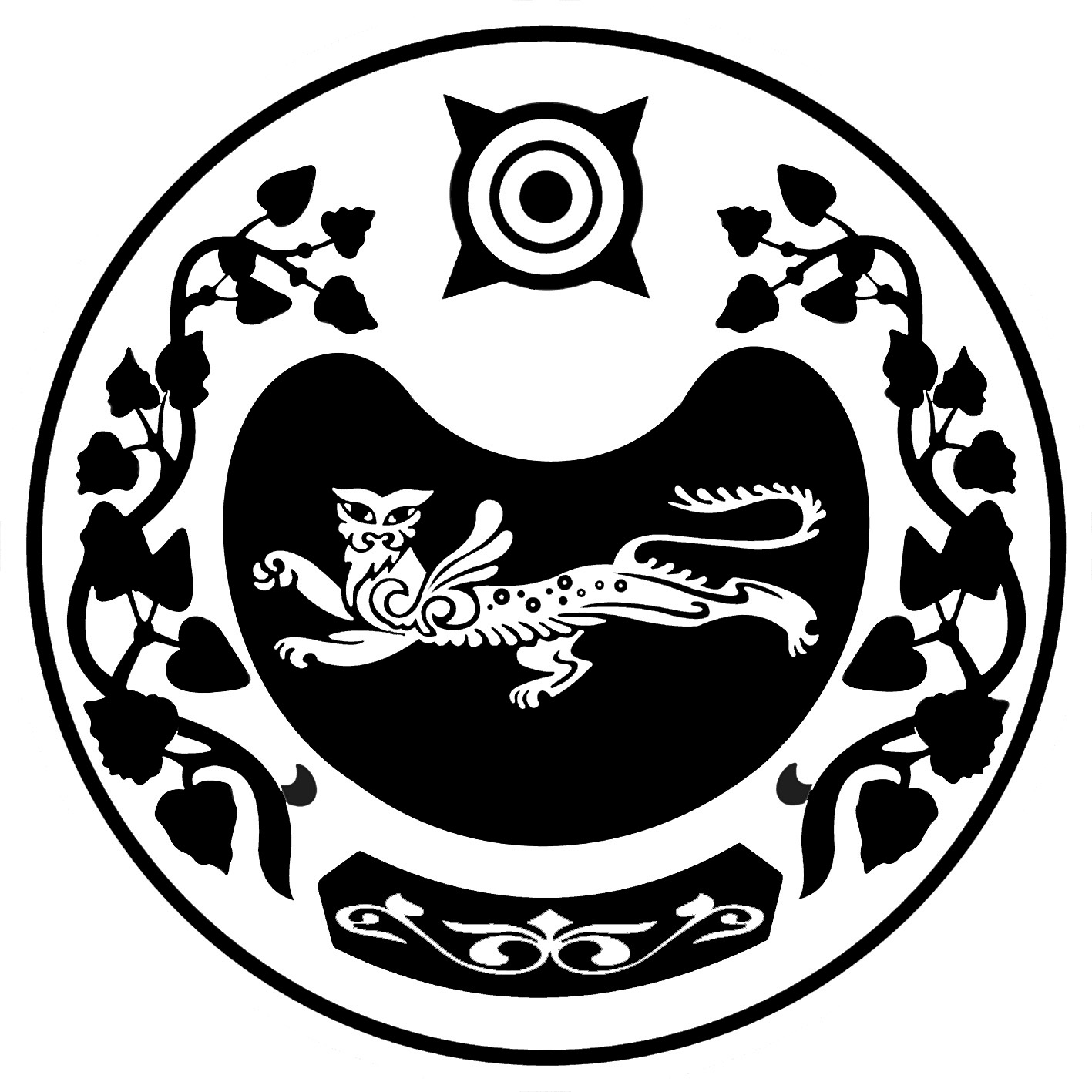 СОВЕТ ДЕПУТАТОВ УСТЬ-АБАКАНСКОГО ПОССОВЕТА№Вид нестационарного торгового объектаМесто размещения и адресСпециализацияПериод размещенияИная дополнительная информация19Передвижной ларекул. Октябрьская, в районе музыкальной школыФаст-фуд, кофейняс 10.04.2023 г.Микро предприятие20Павильонул. Октябрьская, в районе магазина «Уют»Мягкое мороженоес 10.04.2023 г.Микро предприятие